JOB NOTIFICATION FORM☐Please use up & down arrow to scroll between form fields & space to check boxesCompanyContact DetailsJob ProfileSalary DetailsSelection Process* Please tick mark or highlight the required options.Program detailsLogistics RequirementsStudent’s choices will be governed by the information you provide in this form. Therefore, please be as clear and detailed as possible.
Before filling the form kindly refer to the placement brochure and placement website for selection process and rules & regulations.For any queries, you may contact the placement cell.The completed form may be sent by post or e-mail.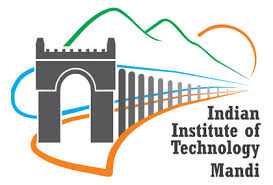 Indian Institute of Technology Mandi☐Career and placement CellWeb: http://www.iitmandi.ac.in/placements/Email: placement@iitmandi.ac.in 01905-267006Campus Placement 2020-21Name of the Company:Postal Address:Country:Pin/Zip:Pin/Zip:Website:Type of Organisation:☐ Govt. Owned    ☐ Govt. Owned    ☐ Private Sector☐ Private Sector☐MNC (Foreign origin)☐MNC (Foreign origin)☐MNC (Foreign origin)☐MNC (Foreign origin)☐MNC (Foreign origin)☐MNC (Foreign origin)☐ Public Sector☐ Public Sector☐ MNC (Indian origin)   ☐ MNC (Indian origin)   ☐ MNC (Indian origin)   ☐ MNC (Indian origin)   ☐ MNC (Indian origin)   ☐ MNC (Indian origin)   ☐ Start-up☐ Others☐ Start-up☐ OthersIf Others, please specify :If Others, please specify :If Others, please specify :If Others, please specify :Nature of Business:☐      Analytics☐      Analytics☐      Consulting☐      Consulting☐      Consulting☐      Consulting☐     Core (Technical)☐     Core (Technical)☐      Finance☐      Finance☐     FMCG☐     FMCG☐     FMCG☐     FMCG☐    I.T/ITES☐    I.T/ITES☐     Management☐     Management☐     Research☐     Research☐     Research☐     Research☐     Education (Teaching )☐     Education (Teaching )☐     Others☐     OthersIf Others, please specify :If Others, please specify :If Others, please specify :If Others, please specify :Contact Person:Designation:Email Address:Telephone:Mobile:Job Designation Offered :	Job Description  (Skill set required) :(Please attach details.)Tentative No. of Vacancies :	Tentative Date of Joining:	Tentative Job Location(s):	Programs             Compensation (INR)Compensation (INR)Compensation (INR)Compensation (INR)Compensation (INR)Programs             Cost to Company (CTC)Cost to Company (CTC)GrossTake HomeBonus/Incentives (if any)B.Tech.M.Tech.M.Sc.M.S./PhD.☐ Bond, If any please give details☐ Bond, If any please give detailsPlease indicate performance based bonus separately and not as part of Take Home/CTC.Please indicate performance based bonus separately and not as part of Take Home/CTC.Please indicate performance based bonus separately and not as part of Take Home/CTC.Please indicate performance based bonus separately and not as part of Take Home/CTC.Please indicate performance based bonus separately and not as part of Take Home/CTC.Please indicate performance based bonus separately and not as part of Take Home/CTC.Any amount to be disbursed later than the end of first 12 months should not be a part of Gross/CTC.Any amount to be disbursed later than the end of first 12 months should not be a part of Gross/CTC.Any amount to be disbursed later than the end of first 12 months should not be a part of Gross/CTC.Any amount to be disbursed later than the end of first 12 months should not be a part of Gross/CTC.Any amount to be disbursed later than the end of first 12 months should not be a part of Gross/CTC.Any amount to be disbursed later than the end of first 12 months should not be a part of Gross/CTC.Joining Bonus/Signing Bonus to be indicated in Bonus/Perks/Incentive sectionJoining Bonus/Signing Bonus to be indicated in Bonus/Perks/Incentive sectionJoining Bonus/Signing Bonus to be indicated in Bonus/Perks/Incentive sectionJoining Bonus/Signing Bonus to be indicated in Bonus/Perks/Incentive sectionJoining Bonus/Signing Bonus to be indicated in Bonus/Perks/Incentive sectionJoining Bonus/Signing Bonus to be indicated in Bonus/Perks/Incentive sectionEligibility Criteria (such as min. CGPA 0-10 scale) :Eligibility Criteria (such as min. CGPA 0-10 scale) :☐ Pre Placement Talk Duration  : ☐ Pre Placement Talk Duration  : ☐ Resume ShortlistingCriteria : ☐ Resume ShortlistingCriteria : ☐ Resume ShortlistingCriteria : ☐ Group DiscussionGroup Size : TestTestTestTestTestTestMode of Test :                            ☐  Paper based                        ☐  OnlineMode of Test :                            ☐  Paper based                        ☐  OnlineMode of Test :                            ☐  Paper based                        ☐  OnlineMode of Test :                            ☐  Paper based                        ☐  OnlineMode of Test :                            ☐  Paper based                        ☐  OnlineMode of Test :                            ☐  Paper based                        ☐  Online☐ Aptitude TestDuration :☐ Aptitude TestDuration :☐ Aptitude TestDuration :☐ Technical TestDuration :☐ Technical TestDuration :☐ Technical TestDuration :INTERVIEWSINTERVIEWSINTERVIEWSINTERVIEWSINTERVIEWSINTERVIEWS☐ In Person☐ Video Conferencing☐ Video Conferencing☐ Video Conferencing☐ Skype☐ Skype☐ Technical InterviewNo. of Rounds : Duration of each round : ☐ Technical InterviewNo. of Rounds : Duration of each round : ☐ Technical InterviewNo. of Rounds : Duration of each round : ☐ HR InterviewNo. of Rounds : Duration of each round : ☐ HR InterviewNo. of Rounds : Duration of each round : ☐ HR InterviewNo. of Rounds : Duration of each round : Please tick mark or highlight the required degree and discipline in which you are interested to recruitPlease tick mark or highlight the required degree and discipline in which you are interested to recruitProgramsDepartmentB.Tech.☐      Computer Science and Engineering☐      Electrical Engineering☐      Mechanical Engineering☐      Civil EngineeringM.Tech.☐      Energy Engineering with specialization in  Materials (EEM)☐      Mechanical  Engineering with specialization in Energy systems (MES)☐      EE (VLSI)☐      Biotech☐      Power Electronics and Drives☐     Communications and Signal Processing☐      Structural EngineeringM.Sc.M.A.☐      Chemistry☐      Applied Mathematics☐      Physics☐      Development StudiesM.S.PhD.☐      School of Engineering☐      School of Computing & Electrical Engineering☐      School of Engineering☐      School of Computing & Electrical      Engineering☐      School of Basic Sciences☐      School of Humanities and Social SciencesNumber of Members:Number of Rooms requiredfor selection process:Other Requirements:Faculty Advisor:Dr.Sunny ZafarEmail: advisorcnp@iitmandi.ac.inMob: 01905-267268Career & Placement Cel Executive:Nimisha N BEmail: nimisha@iitmandi.ac.inMob: 7807625022The Career and Placement Cell,IIT Mandi (Kamand Campus)Mandi-175005Himachal Pradesh, IndiaPhone Numbers: +91-1905-267006Email: placement@iitmandi.ac.in